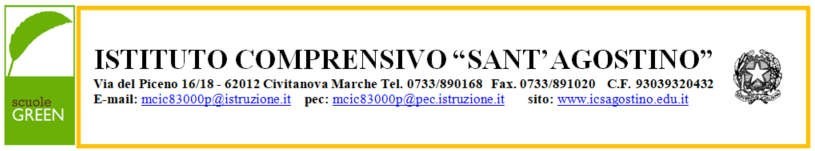 AUTODICHIARAZIONE AI SENSI DEGLI ARTT. 46 E 47 D.P.R. N. 445/2000Io sottoscritto ____________________________ nato il __/__/____ a _______________ prov. (__), residente in _________________, - (__), e domiciliato in ______________, - (__), identificato a mezzo ________________________ nr. ________________ rilasciato da in data __/__/____, utenza telefonica _________________  consapevole  delle  conseguenze  penali  previste  in  caso di dichiarazioni mendaci a pubblico ufficiale (art. 495 c.p.)DICHIARA SOTTO LA PROPRIA RESPONSABILITÀ  di  non  essere  sottoposto  alla  misura  della  quarantena  ovvero  di  non  essere  risultato positivo al COVID-19 .  di essere a conoscenza delle misure vigenti di contenimento del          contagio .  di aver proceduto alla quotidiana misurazione della temperatura corporea e che        la stessa non risulta uguale o superiore a 37,5°C.Luogo e Data 										In fede____________________________________	              ___________________________